Tarih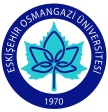 T.C.ESKİŞEHİR OSMANGAZİ ÜNİVERSİTESİ		SAĞLIK BİLİMLERİ ENSTİTÜSÜMÜDÜRLÜĞÜAKADEMİK İZİN FORMUT.C. NUMARASI		: ADI SOYADI			: ÖĞRENCİ NO		: ANABİLİM DALI		:PROGRAMI			:ÖĞRETİM YILI-YARIYIL	: İZİN NEDENİ			: EK BELGELER		:Yukarıda belirtilen yarıyıl için Akademik İzin kullanmak istiyorum. Gereğini saygılarımla arz ederim.Adı SoyadıAdres:Tel:	e-mail: